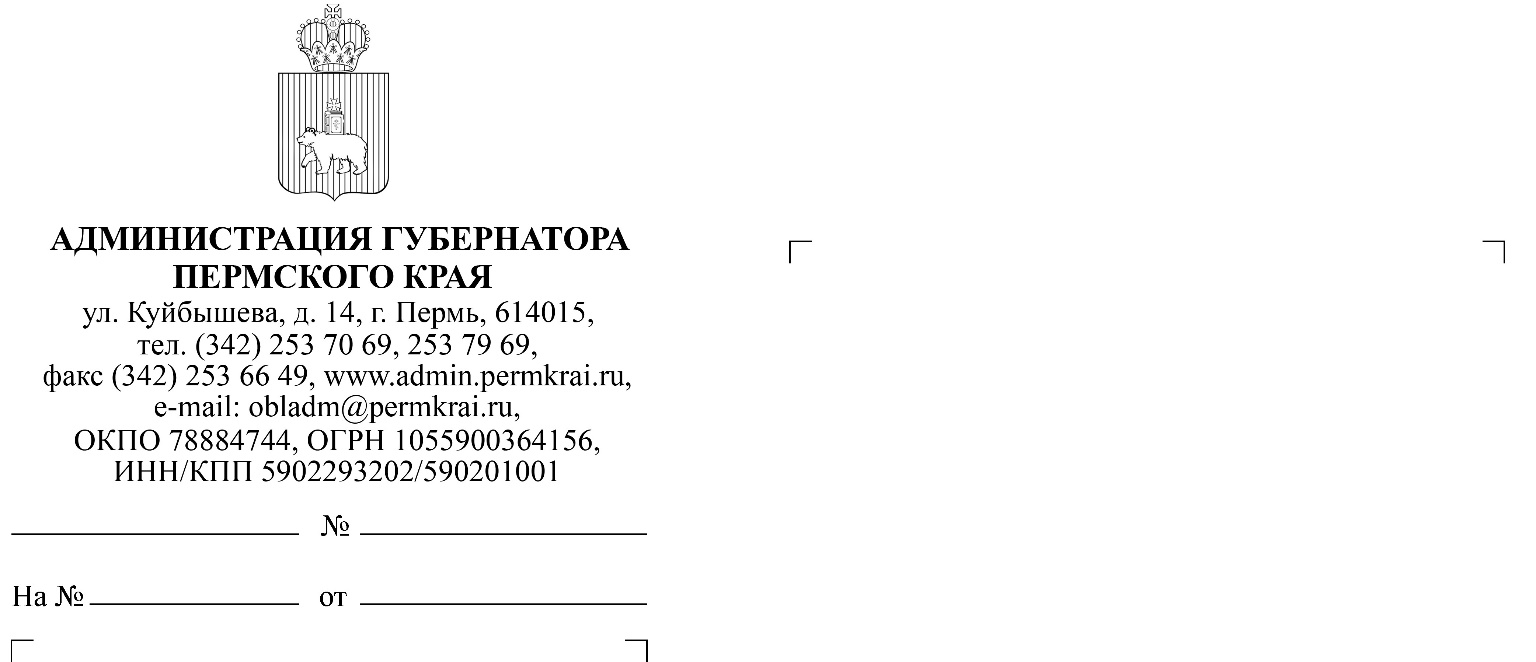 Уважаемые коллеги!Информируем Вас, что Фонд грантов губернатора Пермского края объявил 1 сентября 2023 года о начале приема заявок на второй краевой конкурса социальных проектов некоммерческих организаций 2023 года (далее – конкурс). Грантовый фонд конкурса составляет 56,7 млн. рублей.   Полный перечень номинаций, конкурсная документация, условия участия в конкурсе опубликованы в объявлении, размещенном на сайте Фонда грантов губернатора Пермского края (https://грантыгубернатора59.рф), в разделе «Документы». Объявление и положение о конкурсе прилагаются к письму.Прием заявок на второй конкурс социальных проектов завершится 
2 октября 2023 года в 23:30 по местному времени. Заявка на конкурс подается организацией через индивидуальный кабинет в электронной форме на портале грантыгубернатора59.рф.	Запись установочного семинара для потенциальных участников конкурса доступна по ссылке: https://vk.com/wall-203954766_2097.	Фонд грантов губернатора Пермского края проводит консультации 
по написанию проектной заявки. Запросы на консультацию по проектным заявкам на конкурс принимаются до 25 сентября 2023 года по электронной почте fondgrant59@yandex.ru. 	Также Фонд грантов губернатора Пермского края проводит обучающие мероприятия по написанию проектной заявки, согласно приложению.В целях оказания поддержки указанного конкурса просим Вас оказать содействие и разместить информацию о его проведении на сайтах муниципальных образований, а также проинформировать некоммерческие организации, осуществляющие деятельность в территориях, о возможности участия в конкурсе и о проведении данных обучающих мероприятий.Приложение: на 42 л. в 1 экз.Директор департамента общественных проектов 					Е.И. ХузинКолыбина Анна Федоровна217 72 14ПриложениеГрафик обучающих мероприятий по написанию проектной заявки 
Фонда грантов губернатора Пермского края	Вебинар «Социальное проектирование в сфере межнационального и межконфессионального согласия, сохранения и развития культурного и этнического многообразия»	В рамках вебинара будут рассмотрены следующие вопросы: на какие проблемы в области межнационального и межконфессионального согласия, сохранения и развития культурного и этнического многообразия могут повлиять НКО?особенности написания социальных проектов по данному грантовому направлению: что важно учесть, чтобы проект стал успешным?лучшие практики использования современных форматов в национально-культурных проектах.	Спикер: Ирина Гуткина, директор Благотворительного фонда «Менора» (Свердловская область), эксперт Общественной палаты Свердловской области.Дата и время проведения: 15 сентября 2023 г., с 15:00 до 16:30 (по местному времени). Формат проведения: онлайн.	Регистрация по ссылке: https://events.webinar.ru/56286705/2119642429. 	Онлайн-практикум «Проектная заявка глазами эксперта»	В рамках практикума рассмотрим критерии, по которым эксперты грантовых конкурсов оценивают проектные инициативы, заявившиеся на получение грантов, а затем попробуем себя в роли экспертов.	Спикер: Алексей Арбузов, учредительный партнёр экспертного бюро «Сообщество», эксперт образовательных программ ОПРФ, эксперт федеральных и региональных грантовых конкурсов.	Дата и время проведения: 18 сентября 2023 года, c 18:00 до 19:30	Формат проведения: онлайн.	Ссылка на регистрацию: https://events.webinar.ru/56286705/119786748. 	Практикум «Проектная заявка глазами эксперта: как стать экспертом своей заявки»	В рамках практикума рассмотрим критерии, по которым эксперты грантовых конкурсов оценивают проектные инициативы, заявившиеся на получение грантов, а затем попробуем себя в роли экспертов.	Ольга Сафрошенко, проектный менеджер, руководитель проектного офиса «Усолье Строгановское», эксперт грантовых конкурсов.	Дата и время проведения: 25 сентября 2023 года, с 16:00 до 18:00	Формат: очно	Место проведения: г. Пермь, ул. Советская 1Б (Завод Шпагина, 3 этаж).	Ссылка на регистрацию: https://clck.ru/35dH25.